Ученик: _____________________________________________     датум: _________________ Контролни задатак – Веза између живе и неживе природе1.Допуни реченицу: Сунце нам даје __________________________ и _________________________. 2.Како настаје сенка? ___________________________________________________________ ______________________________________________________________________________ ______________________________________________________________________________ 3.У које доба дана је сенка најкраћа? ______________________________________________ 4.Од чега зависи облик сенке? ___________________________________________________  ______________________________________________________________________________ 5.Како називамо светли део дана? ________________________________________________ 6.Како називамо део дана на прелазу из ноћи у јутро? _______________________________ 7.Како називамо део дана на прелазу између светлог и тамног  дела дана? ______________ 8.Наброј четири годишња доба: 9.Током ког годишњег доба су дани најтоплији? ____________________________________ 10.Које је годишње доба када птице селице напуштају наше крајеве? ___________________11.Наведи два весника пролећа (по једну биљку и животињу): 	Биљка: 				   Животиња: 		12.Наведи једну животињу која спава зимски сан: ___________________________________  13.Колико дана има једна недеља? ________________________________________________ 14.Уз називе дана напиши њихов редни број у седмици:	среда               петак              субота              уторак             недеља 15.Који је први дан у седмици? __________________________________________________ 16.Који су дани викенда (последња два дана у седмици)? ______________________________________________________________________________17.Шта је биљкама потребно за живот (5)? _________________________________________ ______________________________________________________________________________ ______________________________________________________________________________18.Наведи на која три начина човек загађује природу.    ______________________________ ______________________________________________________________________________ ______________________________________________________________________________ 19.Доврши цртеж дрвета јабуке у лето: 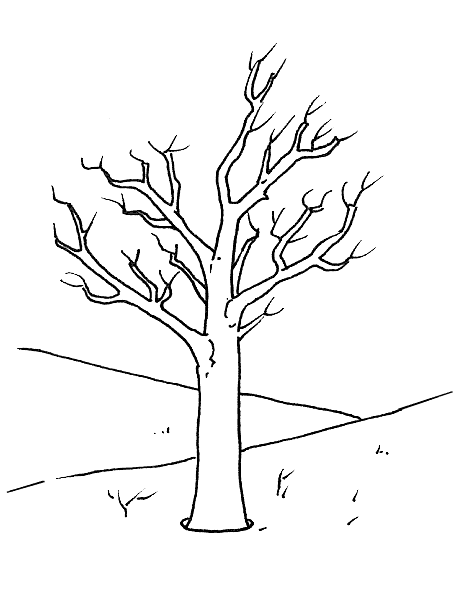 	Број бодова: ____ / 38